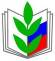 ПРОФСОЮЗ  РАБОТНИКОВ НАРОДНОГО ОБРАЗОВАНИЯ РОССИИПОЛЕВСКАЯ  ГОРОДСКАЯ  ОРГАНИЗАЦИЯ  ПРОФСОЮЗА ОБРАЗОВАНИЯИНФОРМАЦИОННЫЙ БЮЛЛЕТЕНЬ  (11 мая 2021) Вот и закончились  майские праздники.  9 Мая - 76 годовщина Великой Победы  в Отечественной войне. В этот день профсоюзный актив образовательных учреждений провел акцию возложения цветов к памятнику  Воину – победителю на площади Победы  Полевского.  Ровно в 10 часов началась церемония возложения.  К нам подходили люди совсем посторонние, больше , конечно,  пожилые . Спрашивали о том –кто мы , присоединялись .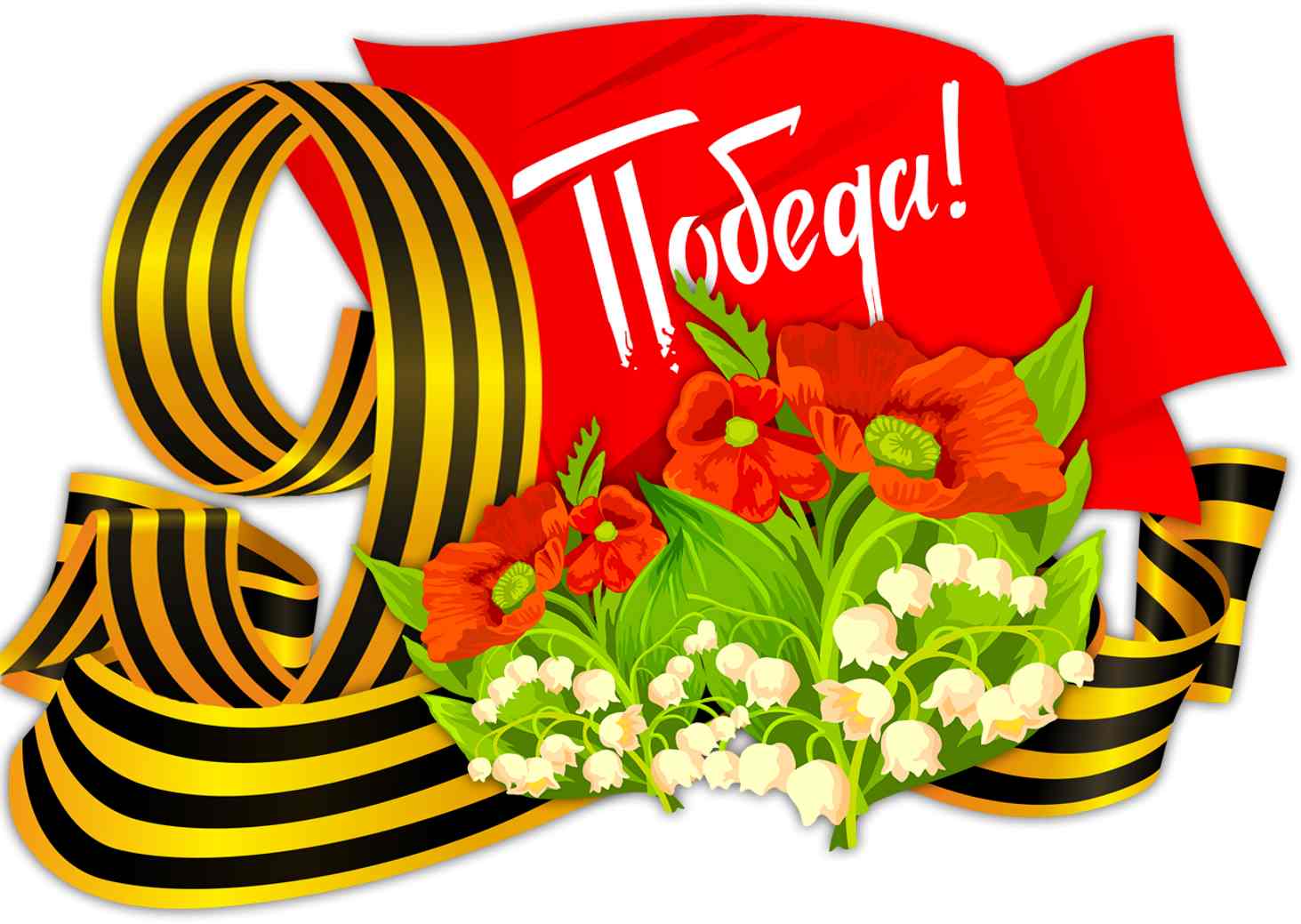 Желание  быть вместе со всеми, вместе с нами понятно. Праздник всенародный, праздник  великий, праздник объединяющий всех . Выступила председатель городской организации Профсоюза –Гаврилина Г.Ф.. Мир- вот главное богатство жизни, вот  за что погибли 26 миллионов советских граждан. Война - это горе, смерть, страх, кровь – это конец жизни. Цена бесконечно велика  - о ней нужно помнить  и завоеванный мир защищать и хранить. О важнейшей роли педагога –  хранителя истории Родины, сказала –учитель русского языка , председатель первичной организации МАОУ «Политехнический лицей № 21 «Эрудит»- Швенк О.Н.  Святая обязанность учителя хранить и передавать  героическую историю своей страны своим ученикам. Минута молчания. Возложение цветов и  корзины красных гвоздик от работников образования  Полевского - дань памяти, уважения и  преклонения перед защитниками Родины и Полевского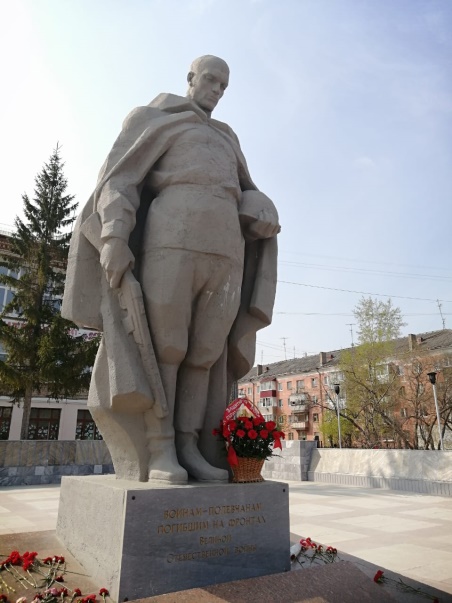 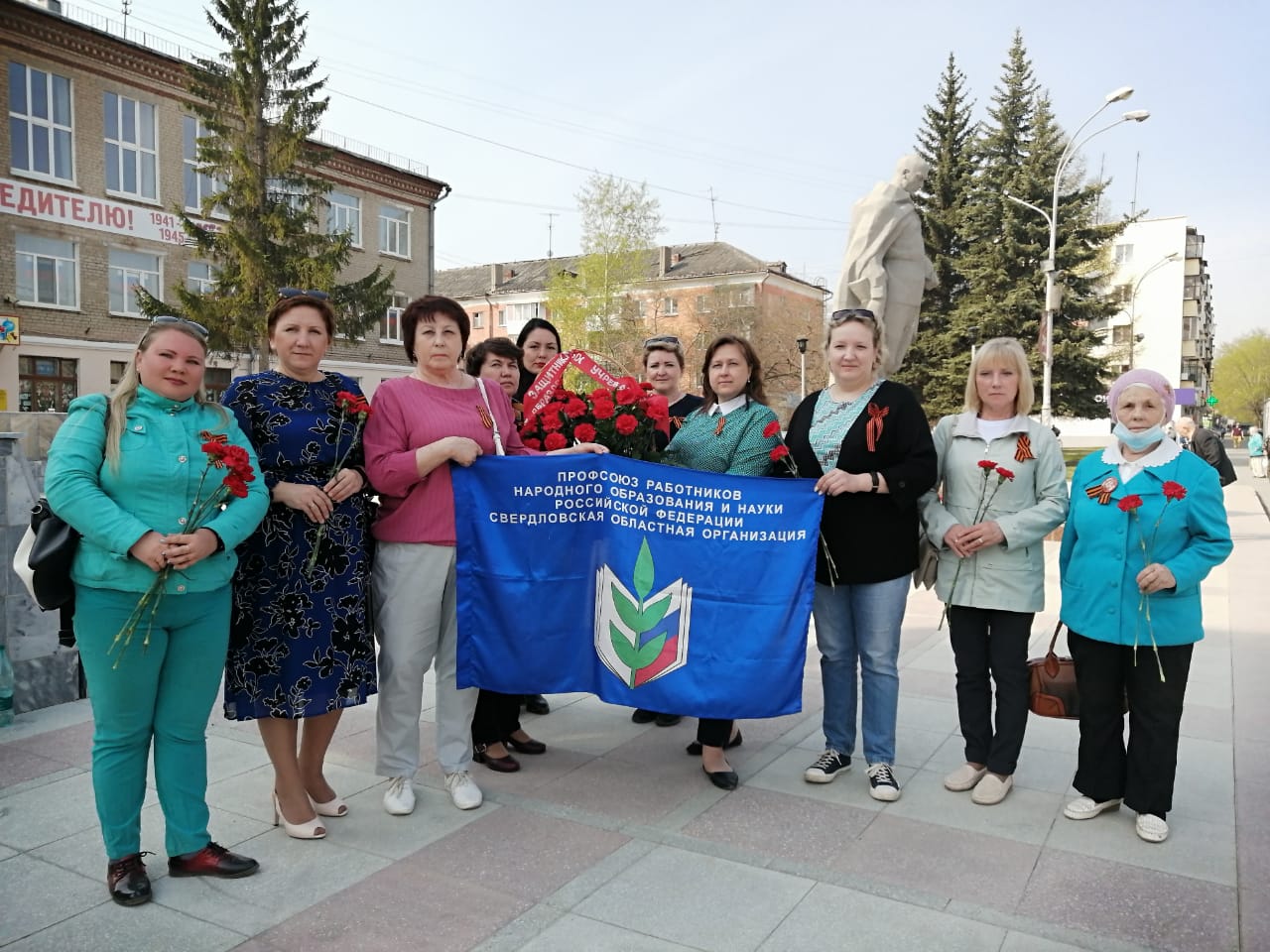 Помним. Гордимся.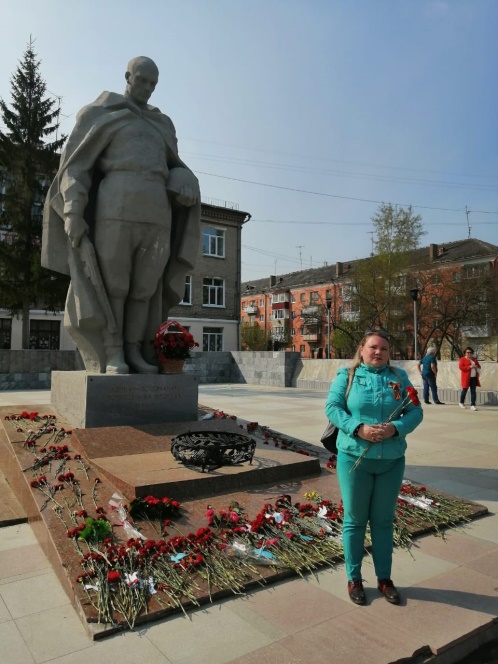 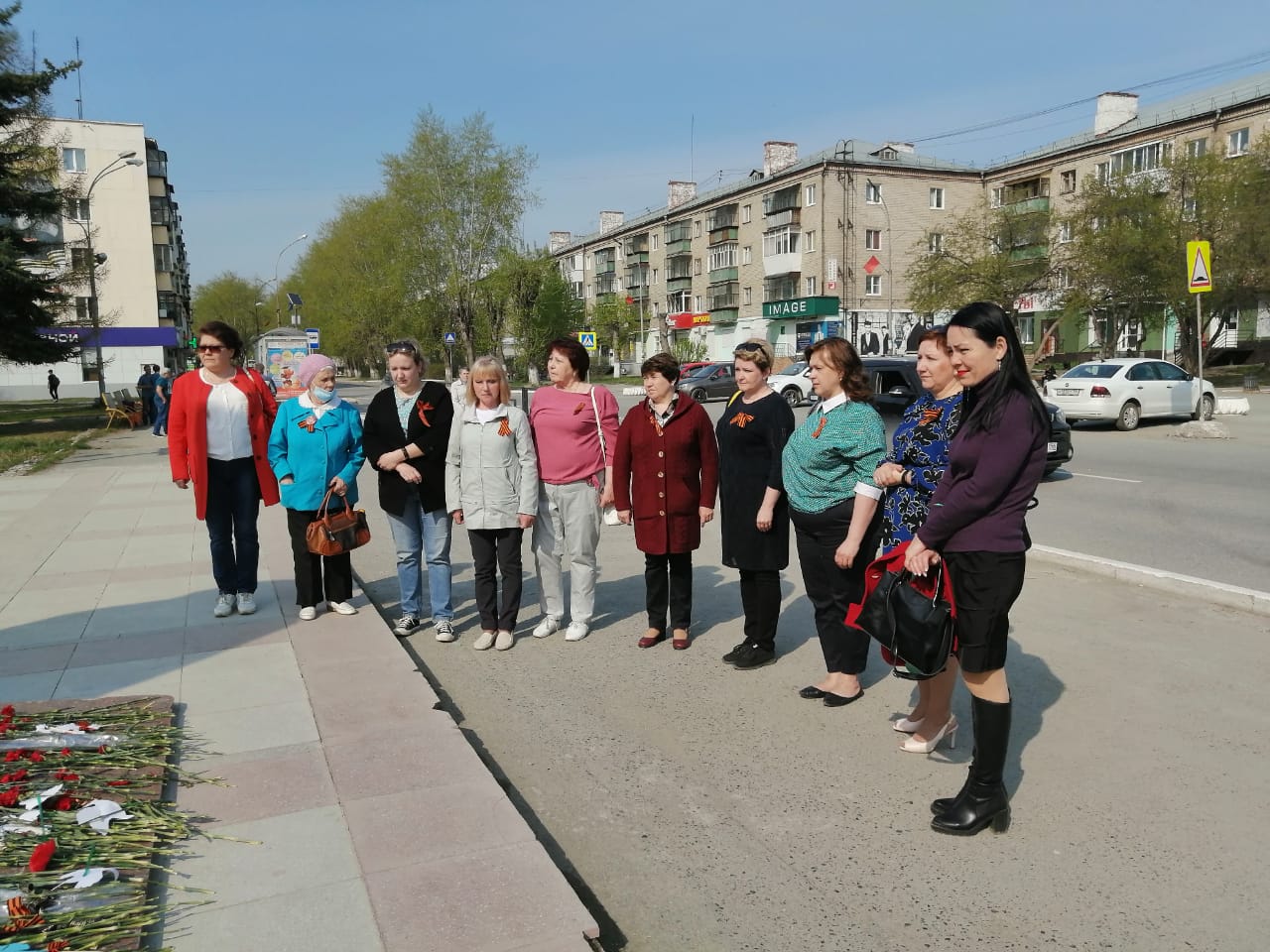 Выступает О.Н. Швенк                             Минута  молчания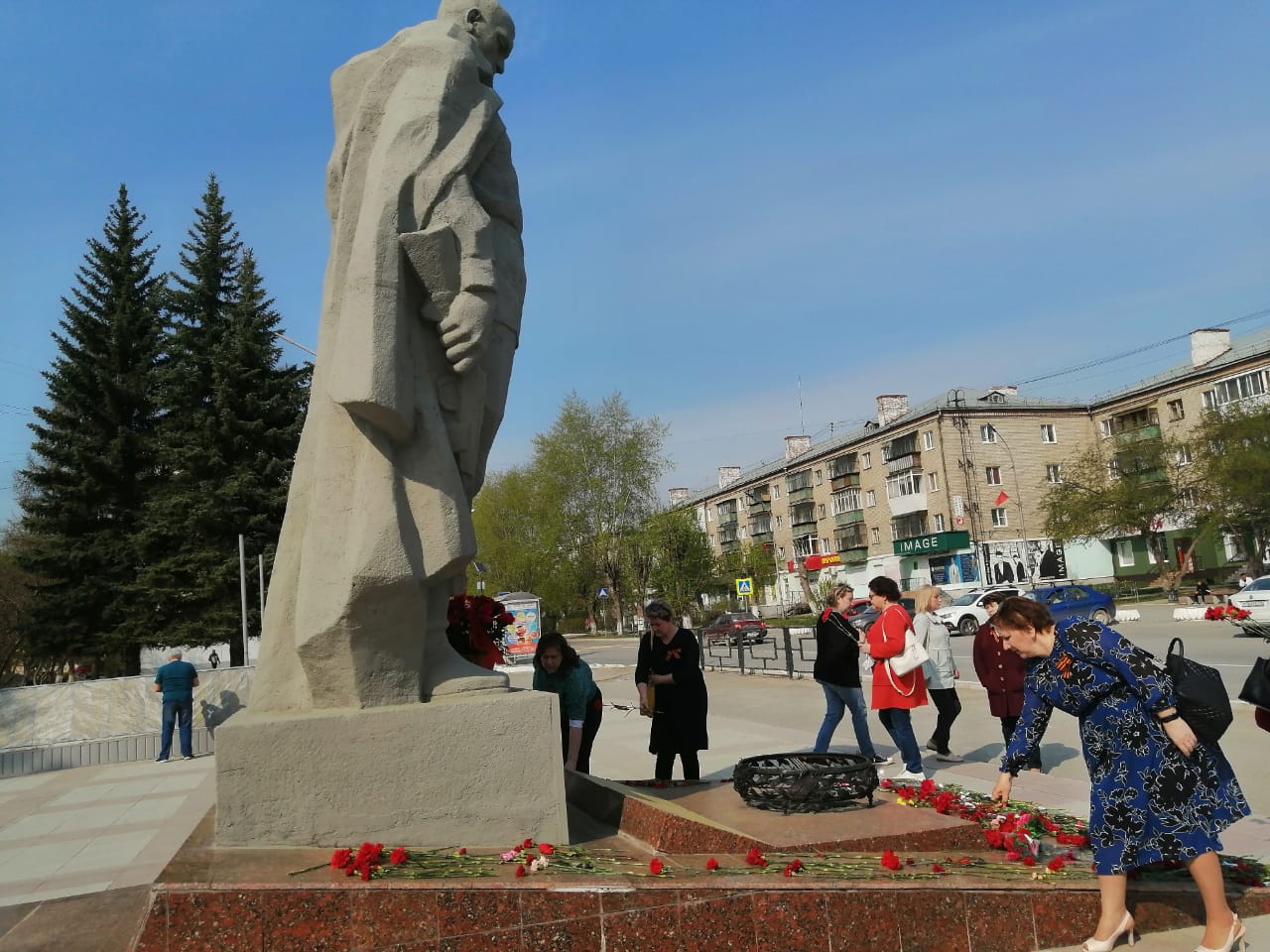 Цветы  Победителям